§6014.  Remedies for illegal evictions1.  Illegal evictions.  Except as permitted by Title 15, chapter 517 or Title 17, chapter 91, evictions that are effected without resort to the provisions of this chapter are illegal and against public policy. Illegal evictions include, but are not limited to, the following.A.  No landlord may willfully cause, directly or indirectly, the interruption or termination of any utility service being supplied to the tenant including, but not limited to, water, heat, light, electricity, gas, telephone, sewerage, elevator or refrigeration, whether or not the utility service is under the control of the landlord, except for such temporary interruption as may be necessary while actual repairs are in process or during temporary emergencies.  [PL 1981, c. 428, §8 (NEW).]B.  No landlord may willfully seize, hold or otherwise directly or indirectly deny a tenant access to and possession of the tenant's rented or leased premises, other than through proper judicial process.  [PL 1981, c. 428, §8 (NEW).]C.  No landlord may willfully seize, hold or otherwise directly or indirectly deny a tenant access to and possession of the tenant's property, other than by proper judicial process.  [PL 1981, c. 428, §8 (NEW).][PL 1995, c. 66, §1 (AMD).]2.  Remedies.  Upon a finding that an illegal eviction has occurred, the court shall find one or both of the following.A.  The tenant is entitled to recover actual damages or $250, whichever is greater.  [PL 1991, c. 666 (AMD).]B.  The tenant is entitled to recover the aggregate amount of costs and expenses determined by the court to have been reasonably incurred on the tenant's behalf in connection with the prosecution or defense of such action, together with a reasonable amount for attorneys' fees.  [PL 1991, c. 666 (AMD).][PL 1991, c. 666 (AMD).]3.  Good faith.  A court may award attorneys' fees to the defendant if, upon motion and hearing, it is determined that an action filed pursuant to this section was not brought in good faith and was frivolous or intended for harassment only.[PL 1981, c. 428, §8 (NEW).]4.  Nonexclusivity.  The remedies provided in this section are in addition to any other rights and remedies conferred by law.[PL 1981, c. 428, §8 (NEW).]SECTION HISTORYPL 1981, c. 428, §8 (NEW). PL 1991, c. 666 (AMD). PL 1995, c. 66, §1 (AMD). The State of Maine claims a copyright in its codified statutes. If you intend to republish this material, we require that you include the following disclaimer in your publication:All copyrights and other rights to statutory text are reserved by the State of Maine. The text included in this publication reflects changes made through the First Regular and First Special Session of the 131st Maine Legislature and is current through November 1. 2023
                    . The text is subject to change without notice. It is a version that has not been officially certified by the Secretary of State. Refer to the Maine Revised Statutes Annotated and supplements for certified text.
                The Office of the Revisor of Statutes also requests that you send us one copy of any statutory publication you may produce. Our goal is not to restrict publishing activity, but to keep track of who is publishing what, to identify any needless duplication and to preserve the State's copyright rights.PLEASE NOTE: The Revisor's Office cannot perform research for or provide legal advice or interpretation of Maine law to the public. If you need legal assistance, please contact a qualified attorney.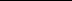 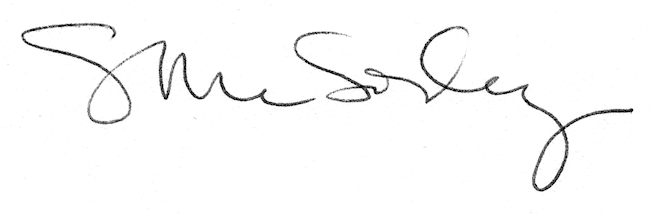 